ASSISTANT HEADTEACHERPERSON SPECIFICATIONQualificationsEssentialDesirableEvidenceDegree and qualified teacher status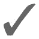 ApplicationFurther degree or study at High levelApplicationFurther professional learning and developmentApplicationAmbition to progress to HeadshipInterviewDSL Level 2 ApplicationExperienceExperienceExperienceLeading safeguarding across secondary phaseApplicationLeading a significant team in developing and delivering strategic aimsApplicationWorking with and presenting to parents/carersApplicationWorking collaboratively with Governors and agencies beyond the schoolApplication/InterviewUndertaking action researchApplicationExperience of working in a school that has undergone rapid transformationApplication/InterviewExperience of working at a school in which students achieve exceptional progressApplication/InterviewExperience as a Middle Leader with high impactApplication/InterviewExperience of leading professional learning for teachersApplication/InterviewTeaching & Learning Teaching & Learning Teaching & Learning Experience of developing and implementing strategies for quality assurance, monitoring and measuring impactApplication/InterviewEffective and intelligent use of data to raise outcomes for young peopleApplication/InterviewLeadership & ManagementLeadership & ManagementLeadership & ManagementExperience of leading intervention resulting in the delivery of successful changeApplication/InterviewAbility to adapt leadership approaches for different situationsInterviewAbility to create a dynamic working environment where colleagues feel valued and accountable to the schoolInterview/ReferenceLead with emotional intelligenceInterview/ReferenceLead by example, inspiring, motivating and empowering othersInterview/ReferenceProfessional KnowledgeProfessional KnowledgeProfessional KnowledgeDeveloping and embedding systems to support school safeguarding workApplication/InterviewDeveloping a caring ethos routed in high expectations and outcomes within a schoolApplication/InterviewIntervention strategies and models for raising achievement of the most vulnerable groupsApplication/InterviewBe fully appraised and aware of educational and other appropriate developments, national and international and assess their impact on the school and the team for which you are responsibleInterviewChild protection and safeguarding at a strategic levelApplicationDeveloping successful strategies for engaging parents/carersInterview/ReferenceInclusive approach to educationInterview/ReferenceUndertaking or willing to undertake further professional trainingInterviewSkills & AttributesSkills & AttributesSkills & AttributesAbility to lead, motivate and inspire teamsInterview/ReferenceCapacity to challenge teams and individuals to improve performanceApplication/InterviewAbility to play a significant role in the development and implementation of a shared strategic vision for raising outcomesInterviewCapacity to work alongside colleagues, coaching and advising in order to improve performanceApplication/InterviewProven track record of leading improvement across a team, resulting in improved outcomesApplication/InterviewAbility to synthesise and analyse data, and draw up detailed action plans leading to securing improvementApplication/InterviewAbility to demonstrate and promote effective practiceApplication/InterviewAbility to quickly establish and maintain positive relationships with students, staff and familiesInterview/ReferenceExcellent understanding of safeguarding issues and promoting the welfare of children and young peopleInterview/ReferencePassionate about young people and securing the best opportunities for themInterview/ReferenceProven ability to work effectively as a team memberInterview/ReferenceEffective communicatorInterview/ReferencePresence and confidenceInterviewAn efficient administratorInterview/ReferenceMaintains and encourages a work/life balanceInterviewPersonal resilience, tenacity and enthusiasm with the ability to work effectively under pressureInterview/ReferenceDemonstrates personal and professional integrity, dedication, loyalty and sense of humourApplication/Interview